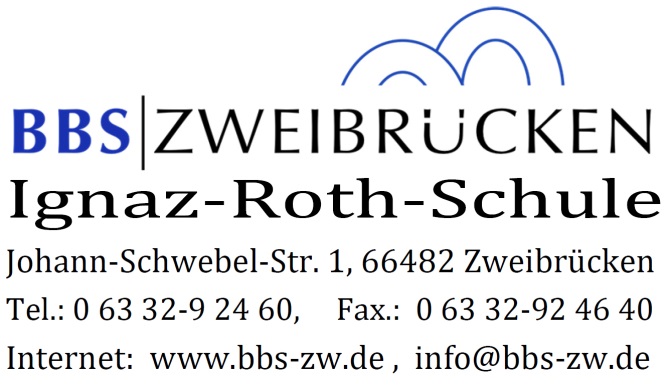 PRAKTIKUMSVERTRAGfür das Praktikum im Rahmen der Berufsfachschule IZwischen 	in	- nachfolgend „Praktikumsbetrieb" genannt -und 	wohnhaft in	- nachfolgend „Praktikant/Praktikantin*" genannt -bzw. den gesetzlichen Vertretern des Praktikanten/der Praktikantin* wird nachstehend der Vertrag zur Ableistung eines Praktikums im Rahmen der Berufsfachschule I, 
Fachrichtung		geschlossen.§ 1Dauer, Zeiten und Organisation des PraktikumsDas Praktikum dauert insgesamt vom	bis zum	.
und findet während dieses Zeitraumes an den folgenden zwei Wochentagen statt:	Montag	Dienstag	Mittwoch	Donnerstag	FreitagIn diesem Zeitraum liegende Schulferientage sind nicht Bestandteil des Praktikums. Die tägliche Arbeitszeit beträgt grundsätzlich acht Zeitstunden und ist ggf. an die betriebliche Situation anzupassen.§ 2Pflichten des PraktikumsbetriebsDer Praktikumsbetrieb stellt dem Praktikanten/der Praktikantin* eine der Fachrichtung entsprechende Praktikumsstelle zur Verfügung, die ihm/ihr Einblicke in die betriebliche Praxis und die dafür benötigten fachpraktischen Kompetenzen und beruflichen Handlungen gewährt.Der Praktikumsbetrieb bewertet das fachpraktische Lernen im Praktikum auf der Grundlage eines von der Schule zur Verfügung gestellten Bewertungsbogens, in dem insbesondere Verhalten und Leistung zu bewerten sind und in dem die Fehlzeiten zu dokumentieren sind.§ 3Pflichten des Praktikanten/der Praktikantin*Der Praktikant/die Praktikantin* verpflichtet sich,alle gebotenen Ausbildungsmöglichkeiten wahrzunehmen;die übertragenen Arbeiten gewissenhaft auszuführen;die Betriebs-/Geschäftsordnung und die Unfallverhütungsvorschriften zu beachten sowie Einrichtungen, Werkzeuge, Geräte und Materialien sorgsam zu behandeln;die Interessen des Praktikumsbetriebs zu wahren und über Vorgänge im Praktikumsbetrieb Stillschweigen zu bewahren;bei Fernbleiben den Praktikumsbetrieb und die Schule unverzüglich zu benachrichtigen.§ 4Pflichten der SorgeberechtigtenDie Sorgeberechtigten halten den Praktikanten/die Praktikantin* zur Erfüllung der aus dem Praktikumsvertrag resultierenden Verpflichtungen an.§ 5Regelung von StreitigkeitenBei allen aus diesem Vertrag entstehenden Streitigkeiten ist zunächst eine gütliche Einigung unter Beteiligung der Schule zu suchen.§ 6VertragsauflösungDie ersten vier Wochen des Praktikums gelten als Probezeit, in der beide Seiten jederzeit vom Vertrag zurücktreten können.Der Vertrag kann nach Ablauf der Probezeit nur gekündigt werdenaus einem wichtigen Grund ohne Einhaltung einer Kündigungsfrist,von dem Praktikanten/der Praktikantin* nach einem Beratungsgespräch in der Schule mit einer Kündigungsfrist von vier Wochen ,von dem Praktikanten/der Praktikantin ohne Einhaltung einer Kündigungsfrist bei Auflösung des Schulverhältnisses.Die Kündigung muss schriftlich und nach der Probezeit unter Angabe der Kündigungsgründe erfolgen.§ 7Sonstige Vereinbarungen**Ort, DatumFür den Praktikumsbetrieb:	Der Praktikant/Die Praktikantin*:Die gesetzlichen Vertreter des Praktikanten/der Praktikantin*:*	Nichtzutreffendes bitte streichen**	Hier sind insbesondere Vereinbarungen über die Zahlung einer Vergütung auszuführen.
Die Praktikantin bzw. der Praktikant ist durch die Unfallkasse Rheinland-Pfalz gesetzlich unfallversichert. 
Bei Zahlung einer Vergütung geht die gesetzliche Unfallversicherung auf den Unfallversicherungsträger 
des Praktikumsbetriebs über.Leitfaden zur Erstellung einer PraktikumsmappeDer Leitfaden besteht aus den folgenden sechs Teilen, die den Schülerinnen und Schülern nach der Anpassung an die einzelschulischen Gegebenheiten zur Verfügung gestellt werden können.Hinweise zur Erstellung der PraktikumsmappePersönliche Daten für das PraktikumErwartungen an das PraktikumDer PraktikumsbetriebErkundung von BerufsbildernWahlthemaDie Schülerinnen und Schüler erhalten so eine Orientierung, die ihnen bei der Verarbeitung der im Praktikum gesammelten Eindrücke helfen kann. Die Praktikumsdokumentation sollte dabei nicht punktuell am Ende des Praktikums erfolgen, sondern den Lernprozess in den Praxismodulen begleiten.a)	Hinweise zur Erstellung der PraktikumsmappeDieser Leitfaden enthält Vorschläge zum Beobachten und Erkunden im Praktikum sowie zur Gestaltung der Praktikumsmappe.Die Anregungen zu den Kapiteln c), d), e) und f) sollen für Sie eine Hilfe sein und Ideen liefern. In Ihrer Mappe müssen Sie diese Punkte selbstständig ausformulieren und gestalten. Auf keinen Fall sollten Sie nur die ausgefüllten Fragebögen abgeben.Bei der Beantwortung von Fragen zum Betrieb oder zur Einrichtung bitten Sie Ihre Ansprechperson um Hilfe.Eigene Fotos, eine Zeichnung Ihres Arbeitsplatzes oder ein Grundriss des Betriebsgeländes, Firmenprospekte und Informationsmaterial können Ihre Praktikumsmappe sinnvoll illustrieren. Heften oder kleben Sie Text- und Bildillustrationen an passender Stelle ein.Heften Sie abschließend alle Teile, eigene Blätter und Illustrationen in der richtigen Reihenfolge ab und nummerieren Sie die Seiten fortlaufend.Erstellen Sie Ihr Inhaltsverzeichnis erst, wenn Ihre Praktikumsmappe komplett ist.Fassen Sie alle von Ihnen verwendeten Quellen in einem Quellenverzeichnis zusammen (Fachliteratur, Programme, Internetadressen, Zeitschriften u. a.).Die Praktikumsmappe sollte umfassen:DeckblattPersönliches DatenblattInhaltsverzeichnisAusarbeitungen zu den Kapiteln 3 bis 6AnlagenverzeichnisLiteraturverzeichnisGestalten Sie Ihre Praktikumsmappe möglichst in einem Textverarbeitungsprogramm nach den folgenden Vorgaben:b)	Persönliches Datenblatt für das PraktikumDer Praktikant bzw. die PraktikantinDer Praktikumsbetrieb bzw. die PraktikumseinrichtungMeine AnsprechpersonenMein Praktikumc)	Erwartungen an das PraktikumDiese Seite sollten Sie vor Beginn des Praktikums bearbeiten und in Ihrer Klasse besprechen. Sie soll Ihnen helfen, sich vorab auf das Praktikum einzustellen und sie ist gleichzeitig die Grundlage für die Betrachtung des Praktikums am Ende. Zu den Erwartungen gehört auch, dass Sie Ihre Fragen und Ängste aufschreibenFassen Sie mit Hilfe der folgenden Leitfragen Ihre Erwartungen zusammen.Was erwarten Sie von Ihrem Praktikum für sich selbst?Auf welche Weise haben Sie sich für Ihre Praktikumsstelle beworben, und warum – vermuten Sie – sind Sie angenommen worden?Was wissen Sie bereits über Ihren Betrieb?Was möchten Sie im Praktikum lernen, erfahren und erleben?Was möchten Sie im Hinblick auf Ihre beruflichen Zukunftsvorstellungen über sich selbst (Ihre Fähigkeiten, Ihre Eignung, Ihre Stärken und Schwächen) erfahren?Welche Fragen wollen Sie am ersten Praktikumstag im Betrieb unbedingt klären?Welche Ängste haben Sie in Bezug auf das bevorstehende Praktikum?d)	Der PraktikumsbetriebOftmals wird Praktikantinnen und Praktikanten am ersten Arbeitstag ein Rundgang durch den Betrieb oder die Einrichtung angeboten, bei dem Ihnen auch wichtige Personen vorgestellt werden. Gehen Sie dabei mit offenen Augen durch den Betrieb und gehen Sie freundlich auf alle Personen zu. Versuchen Sie anschließend, die folgenden Fragen zu beantworten.Ihre Ansprechperson im Betrieb wird Ihnen sicherlich bei der Beantwortung helfen, wenn Sie um Hilfe bitten. Weisen Sie darauf hin, dass alle Angaben vertraulich behandelt werden und in der Regel nur Ihre praktikumsbetreuende Lehrkraft, die den Bericht liest, davon erfährt. Betriebsinterne Daten, die der Geheimhaltungspflicht unterliegen, werden selbstverständlich nicht erwartet.Wenn Sie die Fragen beantwortet und vielleicht noch weitere interessante Informationen bekommen haben, fassen Sie Ihre Ergebnisse übersichtlich zusammen.Welche Ziele verfolgt das Unternehmen?Welcher Branche gehört das Unternehmen an?Welche Produkte werden hergestellt bzw. welche Dienstleistungen werden angeboten?Wer sind die Kunden des Unternehmens?Wie viele Mitarbeiter arbeiten dort?In welchen Berufen werden Auszubildende ausgebildet?Wann wurde das Unternehmen gegründet und warum?Welche Rechtsform hat das UnternehmenWelche Organisationsstruktur hat der Betrieb? (Abteilungen, Organigramm …)Wie ist die Arbeitszeit geregelt (Gleitzeit, Urlaubsregelungen)?Welche Einrichtungen der Mitbestimmungen gibt es?…e)	Erkundung von BerufsbildernDas Praktikum dient in erster Linie dazu, in einem Betrieb oder einer Einrichtung einen Einblick in einen oder mehrere Berufe zu bekommen und zu erleben, was die Mitarbeiterinnen und Mitarbeiter während der Arbeit konkret tun. Die Entscheidung, ob ein Beruf zu mir als Person passt, wird damit leichter.Fertigen Sie daher eine detaillierte Beschreibung eines Berufs (oder gerne auch mehrerer Berufe) an. Dies sollte eine Beschreibung eines Ausbildungsberufs oder eines Arbeitsplatzes sein, den Sie im Rahmen des Praktikums kennen lernen. Füllen Sie dafür zunächst den Fragebogen zur Arbeitsplatzerkundung selbstständig aus.Bei der anschließenden eigenständigen, ausführlichen Beschreibung des Berufsbildes sollen alle Punkte des Fragebogens berücksichtigt werden.Teil ABerufs- oder Arbeitsplatzbezeichnung:Der beobachtete und im Ansatz selbst ausgeübte Beruf erfordert bestimmte Tätigkeiten. Welche?	ja	weniger	neinim Freien arbeiten			mit Menschen zu tun haben				körperlich tätig sein				gestalterisch arbeiten				auf technischem Gebiet arbeiten				im Büro arbeiten				anderen helfen				kaufen, verkaufen				Maschinen zusammenbauen, reparieren				Produktionsanlagen überwachen				Sozialer Zusammenhang: Wie verrichten Sie die Arbeit?	ja	neinarbeite fast immer alleine		arbeite oft mit anderen zusammen		arbeite immer im Team		kann während der Arbeit mit anderen reden		arbeite nach Plänen und Anweisungen		arbeite nach Anlernen selbstständig		verrichte immer die gleiche Arbeit		Welche geistigen Anforderungen werden gestellt?	viel	wenigerSachverhalte schnell auffassen können, mitdenken können		sich gut sprachlich ausdrücken und formulieren können		gut rechtschreiben können		rechnen können		zeichnen können – räumliches Vorstellen		Konzentrationsfähigkeit, Reaktionsvermögen		Ideen entwickeln und gestalten können		Sinn für Genauigkeit, gute Beobachtungsgabe		gutes Gedächtnis		Welche Anforderungen an das Verhalten werden gestellt?	viel	wenigerPünktlichkeit, Ausdauer, Geduld		gute Umgangsformen, sicher auftreten können		zuhören können		andere überzeugen können		Rücksicht auf andere nehmen können		Kontaktfreudigkeit, Interesse für fremde Menschen		Stellen Sie zusammen, mit welchen Maschinen, Werkzeugen, Hilfsmitteln gearbeitet wird.Zusammenfassende Beurteilung der Arbeit	eher	eher	anspruchsvoll		anspruchslos	theoretisch		praktisch	interessant		uninteressant	körperlich anstrengend		körperlich leicht	abwechslungsreich		eintönig	stressig		stressfrei	leicht zu bewältigen		schwer zu bewältigen	kollegial		individuell (allein, für sich)Teil BDen folgenden zweiten Teil der Arbeitsplatzerkundung werden Sie nur mit Hilfe einer Person, die sich mit dem Arbeitsplatz auskennt, erledigen können.Welche Voraussetzungen werden in diesem Beruf erwartet?Ausbildung zu diesem BerufWie viele Auszubildende stellt der Betrieb insgesamt jährlich ein?Wie viele davon stellt er für den beschriebenen Beruf ein?Was beinhaltet die schulische Ausbildung in der Berufsschule?Wie werden die Auszubildenden im Betrieb ausgebildet bzw. auf die Abschlussprüfung vorbereitet?Wie hoch ist die Ausbildungsvergütung?Wie lang sind Wochenarbeitszeit, tägliche Pausen, Jahresurlaub?Berufliche PerspektivenWie sind die beruflichen Aufstiegsmöglichkeiten?Welche Weiterbildungsmöglichkeiten bestehen in diesem Beruf?Werden innerbetriebliche Fortbildungsmaßnahmen angeboten?Welche Zukunftsaussichten hat der Beruf aus der Sicht der von Ihnen befragten Person?f)	WahlthemaAls Wahlthema sollen Sie einen betriebstypischen Arbeitsprozess in der Praxis selbstständig analysieren, beschreiben und in den Gesamtbetrieb einordnen.Hier einige Themenbeispiele:Herstellung eines ProduktesKundenauftragsbearbeitungAblauf eines Beratungs- oder Verkaufsgesprächs…Bei der Beschreibung des Arbeitsprozesses geht es darum, die einzelnen Teilarbeiten detailliert zu erfassen.Darüber hinaus empfiehlt sich eine ergänzende, grafische Darstellung (z. B. Flussdiagramm).Sie sollen dieses Wahlthema selbstständig bearbeiten und gestalten. Ein bloßes Abschreiben aus Lehrbüchern oder das Herunterladen von Seiten aus dem Internet ist keine Eigenleistung!Betrieblicher Bewertungsbogen für das Betriebspraktikum der BF1Verhalten und Leistungen der Praktikantin oder des Praktikanten sind gegen Ende des 
Praktikumszeitraums vom Praktikumsbetrieb zu bewerten.Das Ergebnis des Bewertungsbogens wird am Ende der Berufsfachschule I auf dem schulischen Zertifikat bescheinigt.Schriftgrad:12 pt, Zeilenabstand 1,5Schriftart:„Times New Roman“ oder „Arial“Überschrift:Schriftgrad 14pt fettSeitenrand:3 cm links, 1,5 cm rechts, 2 cm oben und unten,Numerische Gliederung:siehe VorlageVorname NameGeburtsdatumStraßePostleitzahl, WohnortTelefonnummerE-Mail-AdresseName (Firma)StraßePostleitzahl, OrtTelefonnummerE-Mail-AdresseBrancheAnsprechperson im BetriebBetreuende LehrkraftSozialpädagogische Ansprechperson1. PraktikumstagLetzter PraktikumstagArbeitszeitenPraktikant/PraktikantinPraktikant/PraktikantinNameVornameGeburtsdatumAnsprechpartner in der SchulePraktikumsbetriebPraktikumsbetriebNameAnschriftE-Mail-AdresseAnsprechperson im PraktikumsbetriebPraktikumszeitPraktikumszeitBeginnEndeFehltage entschuldigtFehltage unentschuldigtOrt, DatumStempel und UnterschriftVerhalten+ ++0PünktlichkeitSauberkeit und OrdnungZuverlässigkeitVerantwortungsbewusstseinUmgangsformen gegenüber Mitarbeitern, Vorgesetzten und KundenKontaktfreudigkeitTeamfähigkeitMotivation und EigeninitiativeKritikfähigkeitLern- und ArbeitsbereitschaftLeistung+ ++0BelastbarkeitAuffassungsgabeKreativitätArbeitstempoKonzentration und Durchhaltevermögenstrukturiertes Arbeitenselbstständiges ArbeitenKommunikations- und
AusdrucksfähigkeitArbeitsqualitätGesamtbewertungDie Praktikantin/
der Praktikant hat am
Betriebspraktikummit großem
Erfolg
teilgenommenmit Erfolg
teilgenommenteilgenommenOrt, DatumStempel und Unterschrift